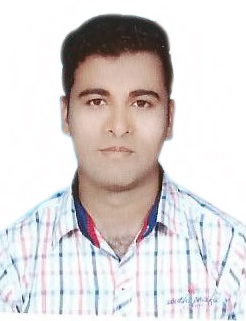 PROFESSIONAL SUMMARYExperienced Electronics Sales Associate who has experience working in high-traffic retail settings. Adept at describing complex products to consumers upselling customers on warranty enhancements and handling irate or unruly customers. Specializes in handheld consumer electronics and home computers. EDUCATIONBBA , PRESTON UNIVERSITY  ( SALES AND MARKETING 2009-11)                                         AJMAN, UNITE ARAB EMIRATESEXPERIENCE(2011-12)Electronics Sales Associate/and Repairing.Alpha ElectronicsINDIA,DelhiResponsible for working the sales floor and assisting customers with the product selections.Often called upon to assist customers who had complex questions or were unruly with their product demands.Selling and repairing of mobile phones and electronic items..
Electronics Sales Associate (2012-14)All ElectronicsIndia ,luckhnowSelling all type of mobile phones and electronic items on the busiest shopping day of the year.Describing customer about product who did not understand the technology.Assisted in creating and executing training sessions for associates on new technology.Mobiles such as Samsung, Lenevo, Intex, Apple, Micromax,Lava,Giomee, etc.Laptops and all accessories belongs to mobiles and laptops.Sometime repairing off all mobiles and laptops..CLASSIC COTTONS  (All garments.2014-15)	Compiling and maintaining a list of prospective and current customers.            Meeting and exceeding sales goals.Talking with customers on the floor or phone.Merchandising or rotating products according to company guidelines.Displaying and demonstrating products, emphasizing salable features.Attending meetings at corporate headquarters.Attending trade seminars and tastings .SKILLS AND ABILITIES.Good communication skills gained from giving presentations and interacting with all kinds of people.Working on team projects during my course has involved different roles, which has developed my negotiation and persuasion skills.Successful course work was dependent upon participation and motivation of syndicated project groups.Good proficiency in several word processing packages including Microsoft Word, Excel, Power point and Internet. TALLY PROGRAMMINGHolding  U.A.E  Driving licence (Automatic )Mohammad Tarik Aziz – 2008068To interview this candidate, please send your company name, vacancy, and salary offered details along with this or other CV Reference Numbers that you may have short listed from http://www.gulfjobseeker.com/employer/cvdatabasepaid.php addressing to HR Consultant on email: cvcontacts@gulfjobseekers.comWe will contact the candidate first to ensure their availability for your job and send you the quotation for our HR Consulting Fees. Mohammad Tarik Aziz – 2008068To interview this candidate, please send your company name, vacancy, and salary offered details along with this or other CV Reference Numbers that you may have short listed from http://www.gulfjobseeker.com/employer/cvdatabasepaid.php addressing to HR Consultant on email: cvcontacts@gulfjobseekers.comWe will contact the candidate first to ensure their availability for your job and send you the quotation for our HR Consulting Fees. 